KLASA: 023-01/21-01/54 URBROJ: 2142-06-21-01-3Omišalj, 17.11.2021. godine.PODACI O NARUČITELJU:OPĆINA OMIŠALJ, Prikešte 13, 51513 OmišaljOIB: 72908368249,  MB: 2686473Telefon: 051/661-970, Fax: 051/661-982Internetska adresa: www.omisalj.hr, e-mail: opcina@omisalj.hrOSOBA ZADUŽENA ZA KONTAKT: Kristijan Lončarić, Viši stručni suradnik za nekretnine i razvojne projekteTel: 051/661-977, Fax: 051/661-982e-mail: kristijan.loncaric@omisalj.hr VRSTA POSTUPKA: Sukladno članku 12. stavak 1. točka 1. Zakona o javnoj nabavi („Narodne novine“ broj 120/16) na ovaj postupak nabave ne primjenjuje se Zakon o javnoj nabavi, s obzirom na to da je procijenjena vrijednost nabave manja od zakonskog praga.Sukladno gore navedenom, ovaj postupak nabave provest će se sukladno Pravilniku o provedbi postupaka jednostavne nabave („Službene novine Primorsko-goranske županije“ broj 24/21) Općine Omišalj.EVIDENCIJSKI BROJ NABAVE: 57/21.PROCIJENJENA VRIJEDNOST NABAVE: 80.000,00 kuna (bez PDV-a).OPIS PREDMETA NABAVE:Predmet nabave obuhvaća usluge izrade izvedbenog projekta za građevinske radove na rekonstrukciji parkirališta u ulici Pod Orišina u Omišlju, sukladno glavnom projektu broj GP 140-19, izrađenom od strane Građevno projektnog zavoda d.d., Đure Šporera 8, Rijeka, OIB 01788637246, glavni projektant Martin Brnelić. Navedeni glavni projekt dostavlja se ponuditeljima kao Prilog 2. ovog Poziva.Pod izradom izvedbenog projekta podrazumijeva se izrada:Izvedbenih nacrta i detalja potpornih zidova i drugih monolitnih AB konstrukcija sa detaljnim shemama armiranja, iskazima i specifikacijama armature, položajnim i visinskim kotama i dr.,Izvedbenih nacrta konstrukcije parkirališta na dvije razine uključujući predgotovljene konstruktivne elemente,Izvedbenih nacrta prometnih površina što uključuje izračun niveleta po rubovima na parkiralištu i nerazvrstanoj cesti, izradu poprečnih presjeka s kotama iskopa, izrada konstruktivnih detalja i dr.,Izvedbenih nacrta oborinske odvodnje što uključuje detaljne nacrte sustava oborinske odvodnje s visinskim kotama slivnika i ostalih elemenata te detaljne nacrte i iskaze armature armiranobetonskih okana, upojnih bunara i dr.CPV oznaka: 71242000-6 – Arhitektonske usluge, tehničke usluge i usluge planiranja. MJESTO IZVRŠENJA PREDMETA NABAVE:Prostori Ponuditelja, a po potrebi prostori Naručitelja te područje Općine Omišalj.TRAJANJE UGOVORA:Ugovor se sklapa na razdoblje do 31.12.2021. godine.ROK, NAČIN I UVJETI PLAĆANJA:Plaćanje će se izvršiti u roku od 30 dana od zaprimanja situacije ili računa. Sukladno Zakonu o elektroničkom izdavanju računa u javnoj nabavi („Narodne novine“ broj 94/18), odabrani Ponuditelj je dužan račun za izvršenu uslugu ispostaviti Općini Omišalj u strukturiranom elektroničkom formatu, na e-adresu: ana.cetina@omisalj.hr, a sve sukladno europskoj normi.ROK VALJANOSTI PONUDE: 30 dana.DOKUMENTI KOJI SE DOSTAVLJAJU UZ PONUDU:Dokaz sposobnosti za obavljanje profesionalne djelatnostiIzvadak iz sudskog, obrtnog, strukovnog ili drugog odgovarajućeg registra države poslovnog nastana.Popunjeni, potpisani i pečatom ovjereni Ponudbeni listPonudbeni list mora biti u cijelosti popunjen, potpisan od strane ovlaštene osobe Ponuditelja i ovjeren pečatom. Obrazac Ponudbenog lista dostavlja se ponuditelju kao prilog uz ovaj Poziv.Potvrdu Porezne uprave o stanju duga koja ne smije biti starija od 30 dana računajući od dana dostave ovog PozivaNaručitelj će isključiti ponuditelja iz postupka ukoliko isti nije ispunio obvezu plaćanja dospjelih poreznih obveza i obveza za mirovinsko i zdravstveno osiguranje, osim ako mu je sukladno posebnim propisima odobrena odgoda plaćanja navedenih obveza.NAČIN DOSTAVE DOKUMENATA:Sve dokumente koje Naručitelj zahtijeva Ponuditelj može dostaviti u neovjerenoj preslici. Neovjerenom preslikom smatra se i neovjerena preslika elektroničke isprave na papiru.Naručitelj može od najpovoljnijeg Ponuditelja s kojim namjerava sklopiti ugovor zatražiti dostavu izvornika ili ovjerenih preslika traženih dokumenata.NAČIN DOSTAVE PONUDE:Ponuda se dostavlja elektroničkom poštom, na način da se ponuda sa svim prilozima u papirnatom obliku popuni, potpiše, ovjeri pečatom te skenira u .pdf format i kao privitak priloži e-mailu koji se šalje na adresu elektroničke pošte iz točke 16. ovog Poziva.Ponuda se zajedno sa pratećom dokumentacijom izrađuje na hrvatskom jeziku i u latiničnom pismu.Ponudu je potrebno dostaviti do krajnjeg roka za dostavu naznačenog u točki 16. ovog Poziva. Ponuditelj može do isteka roka za dostavu ponuda svoju ponudu izmijeniti, dopuniti ili povući. Izmjena ili dopuna ponude dostavlja se na isti način kao i ponuda, uz naznaku „Izmjena“, odnosno „Dopuna“. Ponuda se ne može mijenjati nakon isteka roka za dostavu ponude.NAČIN ODREĐIVANJA CIJENE PONUDE:Cijena ponude iskazuje se za cjelokupan predmet nabave. Ponuditelj je obvezan cijenu ponude izraziti u kunama, izraženu brojkama i slovima. U cijenu ponude su uračunati svi troškovi i popusti, bez poreza na dodanu vrijednost, koji se iskazuje zasebno. Ukupnu cijenu ponude čini cijena ponude uvećana za iznos poreza na dodanu vrijednost.KRITERIJ ZA ODABIR PONUDE:Kriterij odabira ponude je najniža cijena.DATUM, VRIJEME I MJESTO DOSTAVE PONUDA I OTVARANJA PONUDA:Adresa elektroničke pošte na koju se dostavljaju ponude:kristijan.loncaric@omisalj.hr Rok za dostavu ponuda je 24.11.2021. godine do 10,00 sati.Ponude pristigle nakon isteka roka za dostavu ponuda neće se razmatrati.Otvaranje ponuda održati će se 24.11.2021. godine u 10,00 sati u prostorijama zgrade Upravnog odjela Općine Omišalj, Prikešte 13, Omišalj, bez prisustva javnosti.Naručitelj zadržava pravo ne odabrati niti jednu ponudu.DOSTAVA OBAVIJESTI O ODABIRU ILI PONIŠTENJU POSTUPKA:Obavijest o odabiru ponude zajedno sa preslikom Zapisnika o otvaranju, pregledu i ocjeni ponuda, odnosno Obavijest o poništenju postupka, dostavlja se svakom Ponuditelju na dokaziv način u roku od 15 dana od isteka roka za dostavu ponuda.PRILOZI:Obrazac Ponudbenog lista,Glavni projekt broj GP 140-19.   Pročelnica						                  Maja Mahulja, dipl. oec., v.r.POZIV NA DOSTAVU PONUDA za usluge izrade izvedbenog projekta rekonstrukcije parkirališta u ulici Pod Orišina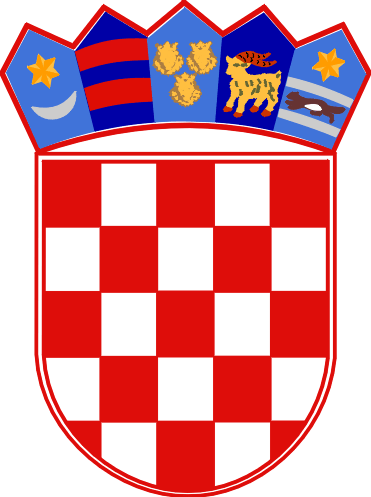 